_______/_______/_______________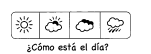 Nombre:Instrucciones: Lee el poema y repítelo hasta aprenderlo (con ayuda de tus padres), luego colorea los dibujos. *La próxima semana se subirá un video a youtube donde estaré recitando el poema para ustedes. 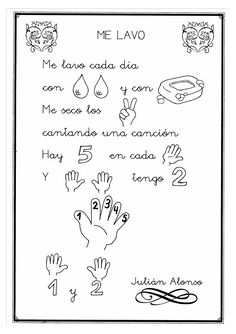 